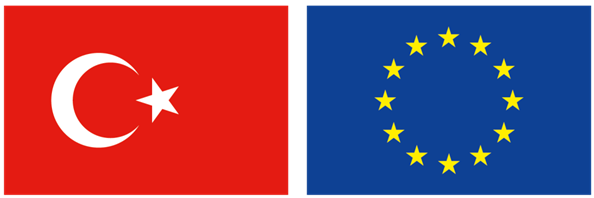 This Programme is funded by the European UnionLocal publication for Call for ProposalsGrant Scheme for Türkiye-EU Business Dialogue II (TEBD II)TR2021/W1T7/A02/OT02-2 (EuropeAid/179766/ID/ACT/TR)The Central Finance and Contracts Unit on behalf of the Republic of Türkiye is seeking proposals for strengthening mutual knowledge and understanding between Turkish Chambers and their counterparts in the EU to be implemented in Türkiye and/or EU member states with financial assistance from the Annual Action Programme for Türkiye for the year 2022 under the Instrument for Pre-accession Assistance-III (IPA III). The full guidelines for applicants are available for consultation at https://webgate.ec.europa.eu/europeaid/online-services/index.cfm?do=publi.welcome, http://www.cfcu.gov.tr, https://www.eurochambres.eu, http://www.tobb.org.tr and http://www.ab.gov.tr.The deadline for submission of proposals is 16.04.2024 at 17:00 hrs (local time). An information meeting(s) on this call for proposals will be held. For the exact date(s) and location(s) of the information meeting(s), please follow the CFCU (http://www.cfcu.gov.tr), the Ministry of Foreign Affairs-Directorate for EU Affairs (http://www.ab.gov.tr), the Union of Chambers and Commodity Exchanges of Türkiye (TOBB) (http://www.tobb.org.tr) and Eurochambres (https://www.eurochambres.eu) websites.